2.7. Начало занятий 8.30.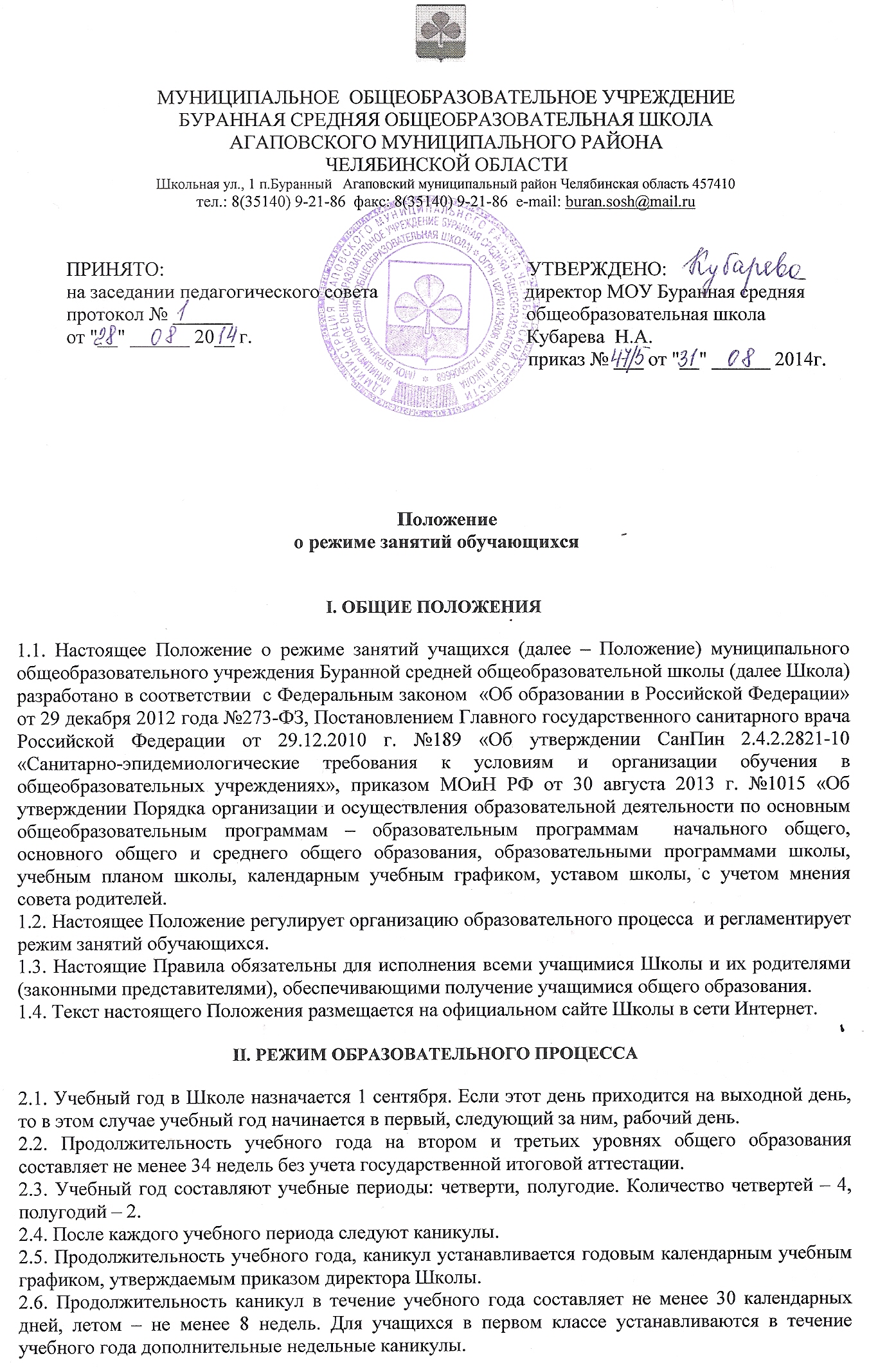 2.8. Обучение в школе ведется:в 5-7 классах по 5-ти дневной учебной неделе;в 8-11 классах по 6-ти дневной учебной неделе.2.9. Продолжительность урока в 5 -11 классах составляет 45 минут.2.10. Продолжительность перемен между уроками составляет:после 1-го урока— 10 минут;после 2,3,4 уроков - 20 минут:после 5,6 уроков — 10 минут.2.11. Учащиеся должны приходить в школу не позднее 8 часов 15 минут. Опоздание на уроки недопустимо.2.12. Образовательный процесс в школе осуществляется на основе учебного плана, разрабатываемого школой самостоятельно в соответствии с базисным учебным планом, календарным учебным графиком и регламентируется расписанием занятий, утвержденным приказом директора школы.2.13. Горячее питание учащихся осуществляется в соответствии с расписанием, утверждаемым на каждый учебный период директором по согласованию с советом родителей (законных представителей) несовершеннолетних обучающихся Школы.III. ТРЕБОВАНИЯ К УЧЕБНОЙ НАГРУЗКЕ3.1. Количество часов, отведенных на освоение учащимися учебного плана Школы, состоящего из обязательной части и части, формируемой участниками образовательного процесса, не превышает в совокупности величину недельной образовательной нагрузки. Величину учебной недельной нагрузки (количество учебных занятий), реализуемую через урочную деятельность, определяют в соответствии с таблицей:3.2. Расписание уроков составляется с учетом дневной и недельной умственной работоспособности учащихся и шкалой трудности учебных предметов.Плановые и внеплановые проверки осуществляются на основании приказа директора школы. Плановые проверки проводятся один раз в год.3.3. В течение учебного дня не следует проводить более одной контрольной работы. Контрольные работы рекомендуется проводить на 2- 4 — м уроках.3.4. Объем домашних заданий (по всем предметам) должен быть таким, чтобы затраты времени на его выполнение не превышали (в астрономических часах): во 2-3 классах — 1,5ч., в 4-5 классах — 2ч., в 6-8 классах - 2,5 ч., в 9 классах - до 3,5 ч.3.5. С целью профилактики утомления, нарушения осанки, зрения обучающихся на уроках   в средней и старшей школе проводятся физкультминутки, динамические паузы и гимнастика для глаз.IV. РЕЖИМ ВНЕУРОЧНОЙ ДЕЯТЕЛЫЮСТИ4.1. Режим внеурочной деятельности регламентируется расписанием работы кружков, секций, детских общественных объединений.4.2. Время проведения экскурсий, походов, выходов с детьми на внеклассные мероприятия устанавливается в соответствии с календарно-тематическим планированием и планом воспитательной работы.4.3. Часы групповых и индивидуальных занятий входят в объем максимально допустимой нагрузки. 4.4. При проведении внеурочных занятий продолжительностью более 1 академического часа организуются перемены - 10 минут для отдыха со сменой вида деятельностиV. ПРОМЕЖУТОЧНАЯ И ИТОГОВАЯ АТТЕСТАЦИЯ ОБУЧАЮЩИХСЯ5.1. Оценка индивидуальных достижений обучающихся осуществляется по окончании каждого учебного периода в соответствии с образовательной программой Школы:5-9 классов - по итогам четвертей (полугодий), учебного года (бальное оценивание);10,11 классов - по полугодиям (бальное оценивание).Порядок проведения промежуточной аттестации и системы оценки индивидуальных достижений обучающихся определяется соответствующими локальными актами школы.5.2.   Государственная   итоговая  аттестация   в  9   и   11   классах  проводится  в  соответствии  с нормативно- правовыми документами Министерства образования РФ.VI. ЗАКЛЮЧИТЕЛЬНЫЕ ПОЛОЖЕНИЯ6.1. Настоящее Положение вступает в силу с 01.09.2014 г.6.2. Настоящее Положение размещается для ознакомления на сайте школы и на информационном стенде школы.КлассыМаксимально допустимая недельная нагрузка в академических часахМаксимально допустимая недельная нагрузка в академических часахПри 6-ти дневной неделе, не болееПри 5-ти дневной неделе, не более5296-307-328-910-113637--